Key Question Words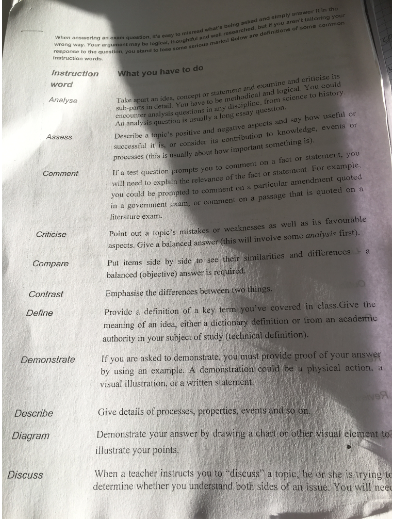 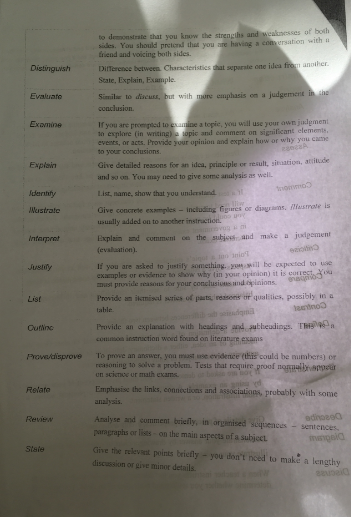 